Об утверждении списка членов Общественной палаты муниципальногоОбразования Соль-Илецкий городской округ Оренбургской областиВ соответствии с Уставом муниципального образования Соль-Илецкий городской округ Оренбургской области, решением Совета депутатов муниципального образования Соль-Илецкий городской округ Оренбургской области от  № 855 «Об утверждении Положения «О создании Общественной палаты муниципального образования Соль-Илецкий городской округ Оренбургской области» постановляю:1. Утвердить список членов Общественной палаты муниципального образования Соль-Илецкий городской округ Оренбургской области согласно приложению к настоящему постановлению. 2.  Контроль за исполнением настоящего постановления  возложить на заместителя главы администрации городского округа - руководителя аппарата В.М. Немича.3. Постановление вступает в силу после его официального опубликования (обнародования).Глава муниципального образованияСоль-Илецкий  городской округ                                                       А.А. КузьминВерноГлавный специалист организационного отдела                                                                О.А. КузьминаРазослано: в прокуратуру Соль-Илецкого района, в дело, организационный отдел.                                                                                                    Приложение                                                                            к постановлению администрации
                                                                            муниципального образования                                                                            Соль-Илецкий городской округ                                                                             Оренбургской области
                                                                            от  12.07.2020  №  1934-пСОСТАВ  Общественной палаты муниципального образования Соль-Илецкий городской округ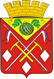 АДМИНИСТРАЦИЯ
МУНИЦИПАЛЬНОГО
ОБРАЗОВАНИЯ
СОЛЬ-ИЛЕЦКИЙ
ГОРОДСКОЙ ОКРУГ
ОРЕНБУРГСКОЙ  ОБЛАСТИ
ПОСТАНОВЛЕНИЕ12.07.2020 № 1934-пАбдрашитова Альфия  Камилевна Золотцева Валентина Федоровна               - председатель общественной организации «Местная татарская национально-культурная автономия Соль-Илецкого городского округа (по согласованию); - член Общественной палаты Оренбургской области (по согласованию);Федулов Виктор ВладимировичТыщенко Полина Васильевна- председатель Соль-Илецкой окружной общественной организации пенсионеров, инвалидов, ветеранов войны, труда, вооруженных сил и правоохранительных органов городского округа (по согласованию);- начальник цеха ИП Тыщенко М.В. (по согласованию).